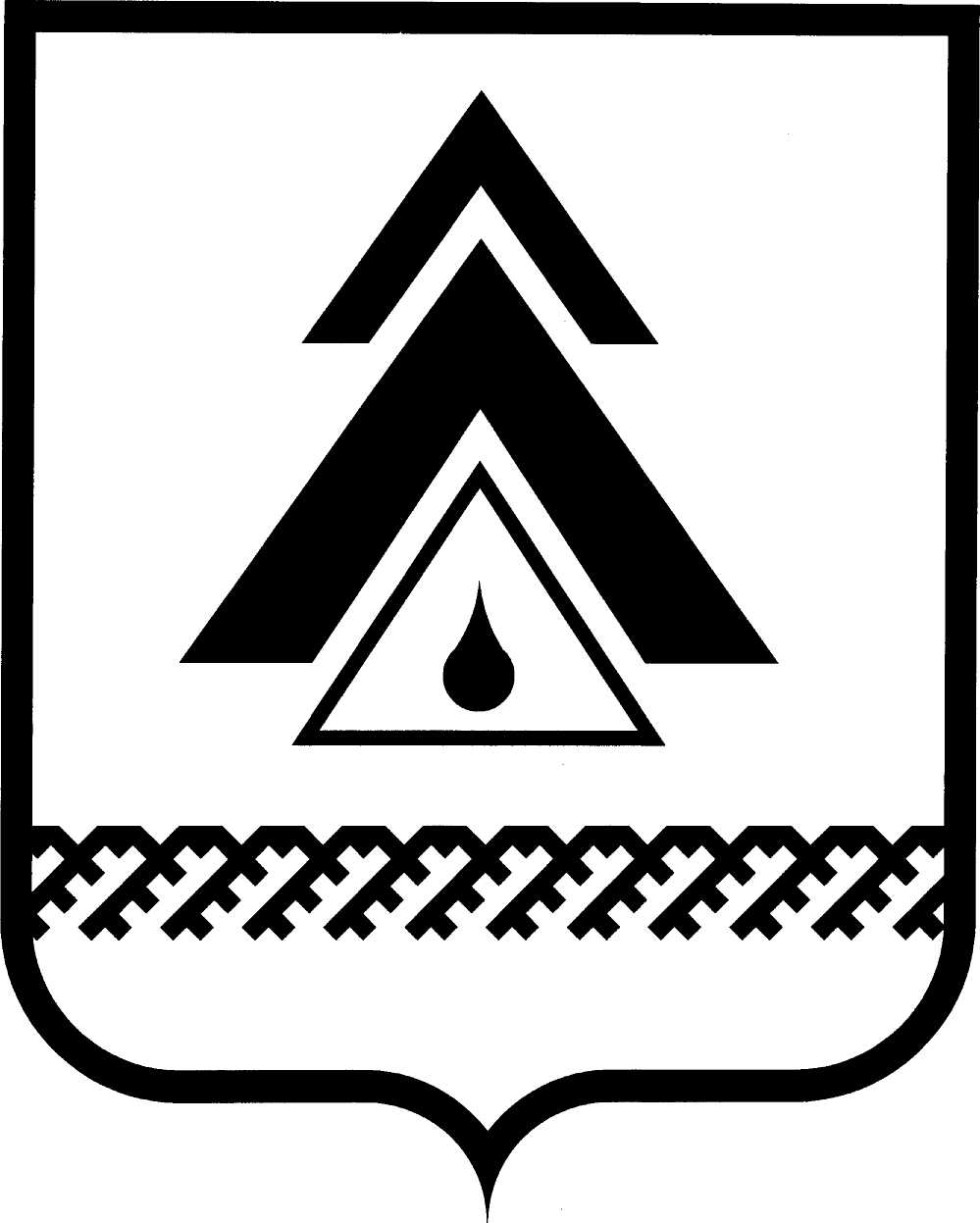 ДУМА НИЖНЕВАРТОВСКОГО РАЙОНАХанты-Мансийского автономного округа - ЮгрыРЕШЕНИЕОб утверждении Порядка определения размера арендной платы, условий и сроков её внесения за земельные участки, находящиеся в собственности муниципального образования Нижневартовский район, за исключением земельных участков земель населенных пунктовВ соответствии со статьей 215 Гражданского кодекса Российской Федерации, пунктом 3 статьи 65 Земельного кодекса Российской Федерации, постановлением Правительства Российской Федерации от 16 июля 2009 года № 582 «Об основных принципах определения арендной платы при аренде земельных участков, находящихся в государственной или муниципальной собственности, и о Правилах определения размера арендной платы, а также порядка, условий и сроков внесения арендной платы за земли, находящиеся в собственности Российской Федерации»Дума района РЕШИЛА:1. Утвердить порядок определения размера арендной платы, условий и сроков её внесения за земельные участки, находящиеся в собственности муниципального образования Нижневартовский район, за исключением земельных участков земель населенных пунктов, согласно приложению.2. Решение опубликовать в районной газете «Новости Приобья».3. Решение вступает в силу после его официального опубликования.4. Контроль за выполнением решения возложить на постоянную комиссию по бюджету, налогам, финансам и социально-экономическим вопросам Думы района (Н.А. Шляхтина).Глава района				                                                    А.П. ПащенкоПриложение к решениюДумы районаот 15.10.2014 № 568Порядокопределения размера арендной платы, условий и сроков её внесения за земельные участки,  находящиеся в собственности муниципального образованияНижневартовский район, за исключением земельных участков земель населенных пунктовI. Общие положения1. Порядокопределения размера арендной платы, условий и сроков её внесения за земельные участки, находящиеся в собственности муниципального образования Нижневартовский район, за исключением земельных участков земель населенных пунктов(далее - Порядок), разработан в целях установления общих правил определения размера арендной платы, порядка, условий и сроков внесения арендной платы за использование земельных участков, находящихся в собственности муниципального образования Нижневартовский район (далее – земельные участки).2. Арендная плата при аренде земельных участков, находящихся в муниципальной собственности, определяется исходя из следующих принципов:принцип экономической обоснованности, в соответствии с которым арендная плата устанавливается в размере, соответствующем доходности земельного участка с учетом разрешенного использования;принцип предсказуемости расчета размера арендной платы, в соответствии с которым в нормативных правовых актах органов государственной власти и органов местного самоуправления определяется порядок расчета арендной платы и случаи, в которых возможен пересмотр размера арендной платы в одностороннем порядке по требованию арендодателя;принцип предельно допустимой простоты расчета арендной платы, в соответствии с которым предусматривается возможность определения арендной платы на основании кадастровой стоимости;принцип учета необходимости поддержки социально значимых видов деятельности посредством установления размера арендной платы в пределах, не превышающих размер земельного налога, а также защиты интересов лиц, освобожденных от уплаты земельного налога.3. Действие порядка не распространяется:на земельные участки земель населенных пунктов;на случаи предоставления в аренду земельных участков при переоформлении права постоянного (бессрочного) пользования и при одновременной передаче в аренду (по одному договору) земельных участков и расположенных на них зданий, строений, сооружений, являющихся муниципальной собственностью;если законодательством установлен иной порядок.4. В случае предоставления земельного участка в аренду по результатам торгов на право заключения договора аренды земельного участка начальный размер арендной платы за использование таких участков определяется в соответствии с законодательством Российской Федерации об оценочной деятельности.5. При переоформлении юридическими лицами права постоянного (бессрочного) пользования земельным участком на право аренды земельного участка, годовой размер арендной платы за его использование устанавливается в соответствии с пунктом 2 статьи 3 Федерального закона от 25 октября 2001 года № 137-ФЗ «О введении в действие Земельного кодекса Российской Федерации».II. Определение размера арендной платы1. Размер арендной платы за использование земельного участка рассчитывается по указанной в настоящем пункте формуле и устанавливается в договоре аренды земельного участка.Формула расчета размера арендной платы за земельный участок:А = КС x Снал,где:А - годовой размер арендной платы за земельный участок, руб.;КС - кадастровая стоимость земельного участка, руб.;Снал - налоговая ставка, утвержденная решением Думы Нижневартовского района от 15 ноября 2010 года  № 113 «О земельном налоге».2. Размер арендной платы за использование земельного участка, предоставленного в аренду физическому или юридическому лицу, имеющему право на освобождение от уплаты земельного налога в соответствии с законодательством о налогах и сборах, за исключением случаев, когда право на заключение договора аренды земельного участка приобретено на торгах (конкурсах, аукционах), определяется по формуле:А = КС x 0,01%, где:А - годовой размер арендной платы за земельный участок, руб.;КС - кадастровая стоимость земельного участка, руб.3. Размер арендной платы за использование земельного участка за квартал рассчитывается по указанной в настоящем пункте формуле.А1 = А / 365 x Д,где:А1 - размер арендной платы за текущий квартал аренды, руб.;А - годовой размер арендной платы, руб.;Д - количество дней в текущем квартале.Размер арендной платы за квартал, в котором земельный участок был передан арендатору, и квартал, в котором арендатор возвратил арендодателю земельный участок, рассчитывается по вышеуказанной формуле, где Д - количество дней:с даты передачи земельного участка арендатору до последнего дня последнего месяца текущего квартала включительно (для расчета размера арендной платы за квартал, в котором земельный участок был передан арендатору);с первого дня текущего квартала до даты возврата земельного участка включительно (для расчета размера арендной платы за квартал, в котором арендатор возвратил арендодателю земельный участок).III. Условия и сроки внесения арендной платы1. Порядок, условия и сроки внесения арендной платы устанавливаются в договоре аренды.2. В договоре аренды земельного участка указывается размер годовой арендной платы.3. Арендная плата за земельный участок вносится арендатором ежеквартально (в соответствии с расчетом к договору аренды) до 10 числа месяца, следующего за истекшим кварталом, путем перечисления денежных средств на расчетный счет, указанный арендодателем, в следующем порядке:а) платеж за квартал, в котором земельный участок был передан арендатору, за исключением четвертого квартала, вносится до 10 числа первого месяца следующего квартала;б) арендная плата за четвертый квартал календарного года вносится арендатором до 10 числа последнего месяца этого календарного года;в) арендная плата за квартал, в котором прекращается или расторгается договор аренды, вносится арендатором не позднее дня прекращения, расторжения договора аренды в установленном законодательством.4. Арендатор вправе вносить платежи за аренду земельного участка досрочно.5. В платежном документе в поле «Назначение платежа» указываются: наименование платежа, дата и номер договора, сумма арендной платы, сумма пени, период, за который вносится платеж.6. В договоре аренды земельного участка указывается, что размер арендной платы изменяется в одностороннем порядке на основании решения арендодателя в следующих случаях:в связи с изменением Порядка;в связи с изменением категории земель;в связи с изменением кадастровой стоимости земельного участка;в связи с изменением разрешенного использования земельного участка.Арендная плата в новом размере уплачивается арендатором с первого числа первого месяца квартала, следующего за кварталом, в котором произошли такие изменения.7. Арендная плата за земельные участки, находящиеся в муниципальной собственности Нижневартовского района,  переданные в аренду юридическим и физическим лицам, в полном объеме зачисляется в доход бюджета муниципального образования Нижневартовскийрайон.от 15.10.2014г. Нижневартовск                                                          № 568         